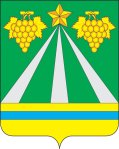 АДМИНИСТРАЦИЯ МУНИЦИПАЛЬНОГО ОБРАЗОВАНИЯ КРЫМСКИЙ РАЙОНПОСТАНОВЛЕНИЕот 20.10.2021	№ 3171город КрымскО внесении изменений в постановление администрации муниципального образования Крымский район от 20 сентября 2021 года № 2790 «Об изъятии земельного участка и находящихся на нем объектов недвижимого имущества для муниципальных нужд муниципального образования Крымский район в связи с признанием расположенного на земельном участке многоквартирного дома по адресу: Крымский район, хутор Нефтепромысловый, улица Центральная, 8, аварийным и подлежащим сносу»В соответствии со статьей 32 Жилищного кодекса Российской Федерации, статьей 279 Гражданского кодекса Российской Федерации, главой VII.I Земельного кодекса Российской Федерации, в связи с уточнением площади квартир в соответствии со сведениями Единого государственного реестра недвижимости, п о с т а н о в л я ю:1. Внести в постановление администрации муниципального образования Крымский район от 20 сентября 2021 года № 2790 «Об изъятии земельного участка и находящихся на нем объектов недвижимого имущества для муниципальных нужд муниципального образования Крымский район в связи с признанием расположенного на земельном участке многоквартирного дома по адресу: Крымский район, хутор Нефтепромысловый, улица Центральная, 8, аварийным и подлежащим сносу» следующие изменения:1) в наименовании слово «хутор» заменить на слово «поселок»;2) пункт 1 изложить в следующей редакции: «1. Изъять у собственников для муниципальных нужд муниципального образования Крымский район в связи с признанием многоквартирного дома по адресу: Крымский район, поселок Нефтепромысловый, улица Центральная, 8, аварийным и подлежащим сносу:1) земельный участок площадью 611 кв. м из земель населенных пунктов с кадастровым номером 23:15:0204001:553 по адресу: Крымский район, поселок Нефтепромысловый, улица Центральная, 8, принадлежащий на праве общей долевой собственности собственникам помещений в находящемся на данном земельном участке многоквартирном доме с адресом: Крымский район, поселок Нефтепромысловый, улица Центральная, 8; 2) квартиру № 1 общей площадью 55 кв. м с кадастровым номером 23:15:0204001:152, расположенную в многоквартирном доме с адресом: Крымский район, поселок Нефтепромысловый, улица Центральная, 8, находящемся на земельном участке с кадастровым номером 23:15:0204001:553;3) квартиру № 2 общей площадью 44,1 кв. м с кадастровым номером 23:15:0204001:191, расположенную в многоквартирном доме с адресом: Крымский район, поселок Нефтепромысловый, улица Центральная, 8, находящемся на земельном участке с кадастровым номером 23:15:0204001:553;4) квартиру № 3 общей площадью 41 кв. м с кадастровым номером 23:15:0204001:151, расположенную в многоквартирном доме с адресом: Крымский район, поселок Нефтепромысловый, улица Центральная, 8, находящемся на земельном участке с кадастровым номером 23:15:0204001:553;5) квартиру № 4 общей площадью 41 кв. м с кадастровым номером 23:15:0204001:192, расположенную в многоквартирном доме с адресом: Крымский район, поселок Нефтепромысловый, улица Центральная, 8, находящемся на земельном участке с кадастровым номером 23:15:0204001:553;6) квартиру № 5 общей площадью 41 кв. м с кадастровым номером 23:15:0204001:181, расположенную в многоквартирном доме с адресом: Крымский район, поселок Нефтепромысловый, улица Центральная, 8, находящемся на земельном участке с кадастровым номером 23:15:0204001:553;7) квартиру № 6 общей площадью 41,3 кв. м с кадастровым номером 23:15:0204001:193, расположенную в многоквартирном доме с адресом: Крымский район, поселок Нефтепромысловый, улица Центральная, 8, находящемся на земельном участке с кадастровым номером 23:15:0204001:553;8) здание с кадастровым номером 23:15:0204001:232 общей площадью 213,6 кв.м.».».2. Отделу по взаимодействию со СМИ администрации муниципального образования Крымский район (Безовчук) разместить настоящее постановление на официальном сайте администрации муниципального образования Крымский район в сети Интернет, а также опубликовать его в газете «Призыв».3. Постановление вступает в силу со дня подписания.Исполняющий обязанностизаместителя главы муниципального образования Крымский район                                                              Е.В.Самыгина